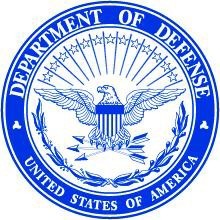 DEPARTMENT OF THE AIR FORCE AIR FORCE SUSTAINMENT CENTER (AFMC) HILL AIR FORCE BASE UTAHMULTIPLE AWARD CONSTRUCTION CONTRACT IV (MACC IV)FAIR OPPORTUNITY PROPOSAL REQUEST (FOPR)FOPR INFORMATIONFOPR No:	MACC IV 23-1051198Issue Date:	12/01/2022Issued By:	AFSC OL:H/PZIOC6038 Aspen Ave / Bldg. 1289 NE Hill Air Force Base, UtahPoints of Contact (POC) regarding this FOPR:FOPR Issued To:Project Title:	Repair Mezzanine B503Project No: CP#:1051198	Product Service Code: Z2JZGovernment Provided Design: 0%Project Location: Hill Air Force Base, UTSite Visit Specifics: A site visit has been scheduled for:Questions: Questions resulting from this FOPR, or site visit, shall be in writing and submitted no later than  14 Dec 2022 1000 hours Mountain Time to the POCs listed above in Paragraph d.FOPR Closing Date: An electronic proposal to perform the work required is due to the issuing office POC in Paragraph d, no later than 28 Dec 2022 1400, hours Mountain Time. Late proposals or facsimiles will NOT be accepted.FOPR List of Attachments:TITLE	DATE	PAGES18) B503 WT9180385 Lead Paint/Asbestos Report                    23 Aug 2022              06	19) Site Visit Meet up Map	NA                              006All the UFCs and UFGS are available at the Whole Building Design Guide: http://www.wbdg.org/GENERAL TASK ORDER INFORMATIONDisclosure of the Magnitude of Project in accordance with FAR 36.204:Type of Task Order: Firm-Fixed PriceSource Selection Type: Low PricePerformance Period: 270 calendar days from contractor’s receipt of notice to proceed.Offer Acceptance Period: Offers shall allow 60 calendar days for Government acceptance. Offers providing less than this time period may not be considered and may be rejected.Notice to Offeror(s): “Funds are presently available for this effort. The Government reserves the right to cancel this solicitation, either before or after the closing date. In the event the Government cancels this solicitation, the Government has no obligation to reimburse an offeror for any costs incurred.”Bid Guarantee: In accordance with FAR Clause 52.228-1, Bid Guarantee, the offeror shall provide a bid guarantee in the amount of 20 Percent (20%) of the bid price.Payment and Performance Bonds: In accordance FAR Clause 52.228-15, Performance and Payment Bonds--Construction, the task order shall require Payment and Performance bonds. These bonds are due no later than the issuance of the Contracting Officer’s Notice to Proceed.Construction Warranty: Reference Contract Clause 52.246-21, Warranty of Construction Clause, is applicable to this task order.Construction Wage Rate Requirements: In accordance with FAR Clause 52.222-6, Construction Wage Rate Requirements, the primary site of the work and the applicable Wage Determination/General Wage Decision are designated below.Liquidated Damages: In accordance with FAR Clause 52.211-12, Liquidated Damages-- Construction, if the contractor fails to complete the work within the time specified in the task order, the Contractor shall pay liquidated damages to the Government in the amount of $289.46 for each calendar day of delay until the work is completed or accepted.PROPOSAL PREPARATIONProposal Preparation: To assure timely and equitable evaluation of proposals, offerors must follow the instructions contained herein. Proposals must be complete, self-sufficient, and respond directly to the requirement of this FOPR and the basic MACC IV IDIQ contract. The proposal must incorporate the information from any and all RFI’s, site visits, questions and answers throughout the FOPR time period, and address all pricing options in the Statement of Work (SOW). All attachments found in the basic MACC IV IDIQ contract (i.e. UFC’s, Regulations, SOW, and Standards) and referenced in the FOPR must be adhered to and taken into consideration when proposing.Format: Proposals are to be legible, clear, concise and professional. Proposals shall be submitted in electronic format. Electronic format is to be Adobe PDF, Microsoft Word, or Microsoft Power Point. Electronic formats shall be compatible with a Microsoft operating system. The electronic proposal shall be separated into three volumes (price proposal, gantt chart/construction schedule, and bid bond) per section c. Proposal Submissions below.Gantt Chart shall be on 8-1/2” x 11” paper without any company identifiers, e.g. logo, etc.). Gantt Chart/Construction Schedule shall include critical path and allowances for weather delays typical for Hill AFB.Construction Cost Estimate Breakdown shall exclude company identifiers, e.g. logo, etc.)Proposal Submissions: Offerors shall submit their proposals via electronic mail to the POCs identified above in Section I., paragraph d.Proposals from Offerors shall include the following:Price ProposalCompleted FOPR Submission (found in Section V below)Completed Attachment, titled “Construction Cost Estimate Breakdown” in accordance with section III.b. above.Gantt Chart/Construction Schedule in accordance with section III.b. above.Bid Guarantee (Bid bond)Evaluation Factors and their Evaluation.Evaluation Factors:i.	PricePrice proposals of the offerors will be ranked by price (lowest to highest). If the lowest priced offeror is found responsive, then that proposal will be considered to be the “best value” to the Government and the award shall be made to that offeror. The Government reserves the right to award this effort based on the initial proposal, as received, without further contact.In the event the lowest priced proposal is non-responsive and it is determined to be in the best interest of the Government to conduct interchanges with an Offeror, the Offeror will be notified by the contracting office. The Government may consider the correction potential of proposals in determining them responsive. The Government may conduct interchanges either orally or in writing, and may issue interchanges to one, some, or all Offerors.Failure to adhere to section III Proposal Preparation will result in your proposal being found “non-responsive”.NOTE: The Government has the right to make a determination of non-responsibility to deem a contractor non-responsible and ineligible for award if the contractor demonstrates non-compliance with FAR 9.104-1.REQUEST FOR PROPOSAL SUBMISSIONName and Address of Offeror:Offer (Must be fully completed by offeror):Offeror agrees to perform the work required at the prices specified below in strict accordance with the terms of this FOPR and basic contract, if this offer is accepted by the Government in writing within 60 calendar days.PRICING SCHEDULEOfferor agrees to furnish any required performance and payment bonds.Offeror Acknowledgement of Amendments: Offeror acknowledges receipt of amendments to the FOPR -- give number and date of each amendment:BY PROPOSING ON THIS TASK ORDER, THE OFFEROR HEREBY CERTIFIES THAT  THEIR PROPOSED PROFESSIONAL LABOR RATES FOR THIS TASK ORDER DO NOT  EXCEED THE RATES ESTABLISHED IN THE MACC IV BASIC CONTRACT AND AGREES  TO PERFORM TO THE SOLICITATION, STATEMENT OF WORK, AND THEIR ASSOCIATED ATTACHMENTS AND AMENDMENTS (IF APPLICABLE) WITH NO  CAVEATS OR ALTERATIONS. Name and Title of Person Authorized to Sign Offer:NameTelephoneEmailD. Brian Mattonen (Primary)801-775-5256don.mattonen@us.af.milMarc Mattsson801-777-0190marc.mattsson@us.af.milContractorContract No.Nomlaki TechnologiesFA8201-22-D-0006NVE- HHI JVFA8201-22-D-0007WEST COAST JV, LLCFA8201-22-D-0008Rio Vista Management, LLCFA8201-22-D-0010RHI LLCFA8201-22-D-0011Sahara Palms, IncFA8201-22-D-0012Doyon Management Services, LLCFA8201-22-D-0013DSB-RLR II Joint Venture LLCFA8201-22-D-0014GE JV LLCFA8201-22-D-0015DateTimeLocation12/06/20220930 hours (MTN)Please gather in front of B503 per the “Site Visit Meet Up Location” attachment (19).Less than $25,000Between $25,000 and $100,000Between $100,000 and $250,000Between $250,000 and $500,000Between $500,000 and $1,000,000XBetween $1,000,000 and $5,000,000.Between $5,000,000 and $10,000,000More than $10,000,000CountyCountyPrimary SiteWage No.DateBox ElderUtah Test and Training RangeTooeleSouth Utah Test and Training Range (Dugway)xDavisHill AFB, UTUT2022008304/01/2022WeberLittle Mountain Test AnnexSalt LakeUtah Air National GuardSubletteBoulder Seismic Station, Pinedale, WYDuchesneCarter Creek, UTNameAddressTelephone No.Telephone No.TIN:CAGE CODE:Item No.DescriptionQtyUnit$ Amount0001Bldg. 503 Mezzanine1LOAmendment No.DateName and TitleSignatureOffer Date